Content of the Market ConsultationSolactive AG has decided to conduct a Market Consultation with regard to a potential change of the selection criteria of the following Index (the ‘Affected Index’): Rationale for Market ConsultationThe Affected Index is a rules-based index engineered to measure the performance of emerging market government bonds issued in local currency. This index was designed excluding South Korea because of the restrictions on the tradability of the currency at that time. At present, the tradability and accessibility situation in the South Korean market has improved therefore Solactive considers a change in the selection criteria. This change is aimed to maintain the objective of the index which is the replication of the investible universe of emerging market bonds in local currency. Proposed Change to the Index GuidelineThe following Methodology change is proposed in the following point of the Index Guideline: Section 2.1 “Selection of the Index components”a) Removal of South Korea exclusion:Old Version:Selection of the Index components{..} Sub-indicesThe Index Series is broken down into several sub-indices, which may have additional criteria listed below.New Version:Selection of the Index components{..} Sub-indicesThe Index Series is broken down into several sub-indices, which may have additional criteria listed below.Implementation of the ChangeThe implementation of the above change will be  postponed until the July selection.Feedback on the Market ConsultationIf you would like to share your thoughts with Solactive, please use this consultation form and provide us with your personal details and those of your organization. Consultation ProcedureStakeholders, index users and third parties who are interested in participating in this Market Consultation, are invited to respond until June 30th 2020 (cob).Subject to feedback received on this Market Consultation, the changes mentioned above are intended to become effective on July 14th , 2020.Please send your feedback via email to compliance@solactive.com, specifying “Market Consultation Solactive EM Local Currency Government Bond Select NTR Index” as the subject of the email, orvia postal mail to:	 Solactive AG Platz der Einheit 1 60327 Frankfurt am Main Germany.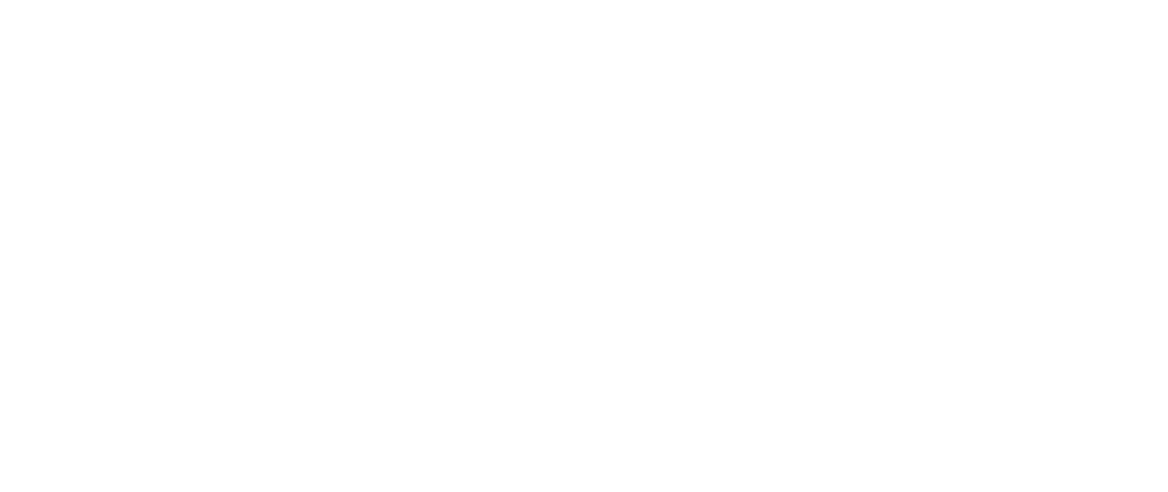 NAMERICISINSolactive EM Local Currency Government Bond Select NTR Index.SOLEBLSDE000SLA8QH7NameCurrency TypeAdditional RequirementsCappingSolactive USD EM Government & Govt Related TR IndexHard: USDN/AN/ASolactive EUR EM Government & Govt Related TR IndexHard: EURN/AN/ASolactive LCY EM Government TR IndexLocalN/AN/ASolactive EM USD Govt & Govt Related Bond Select CAD NTR IndexHard: USDRussia and Ukraine non- sovereign issuers are excluded.Countries whose total weight is less than 0.3% of all eligible countries on each annual review in May will be excluded.Country Weight:Min: 1%Max:7,5%Solactive EM USD Govt & Govt Related Bond Select CAD Hedged NTR IndexHard: USDRussia and Ukraine non- sovereign issuers are excluded.Countries whose total weight is less than 0.3% of all eligible countries on each annual review in May will be excluded.Country Weight:Min: 1%Max:7,5%Solactive EM Local Currency Government Bond Select NTR IndexLocal South Korea is excluded.Countries whose total weight is less than 0.5% of all eligible countries on each annual review in May will be excluded.Country Weight:Min: 2%Max:10%NameCurrency TypeAdditional RequirementsCappingSolactive USD EM Government & Govt Related TR IndexHard: USDN/AN/ASolactive EUR EM Government & Govt Related TR IndexHard: EURN/AN/ASolactive LCY EM Government TR IndexLocalN/AN/ASolactive EM USD Govt & Govt Related Bond Select CAD NTR IndexHard: USDRussia and Ukraine non- sovereign issuers are excluded.Countries whose total weight is less than 0.3% of all eligible countries on each annual review in May will be excluded.Country Weight:Min: 1%Max:7,5%Solactive EM USD Govt & Govt Related Bond Select CAD Hedged NTR IndexHard: USDRussia and Ukraine non- sovereign issuers are excluded.Countries whose total weight is less than 0.3% of all eligible countries on each annual review in May will be excluded.Country Weight:Min: 1%Max:7,5%Solactive EM Local Currency Government Bond Select NTR IndexLocal Countries whose total weight is less than 0.5% of all eligible countries on each annual review in May will be excluded.Country Weight:Min: 2%Max:10%NameFunctionOrganizationEmailPhoneConfidentiality (Y/N)Should you have any additional questions regarding the consultative question in particular, please do not hesitate to contact us via above email address.